Схемарасположения контейнерных площадокдля сбора ТКО и КГО в с.Уютное, Сакский район, Республика Крым по состоянию по состоянию на 10.09.2022г.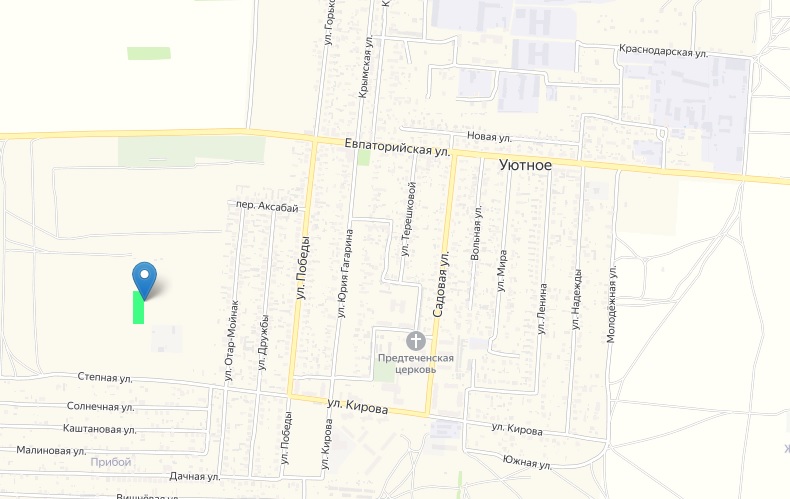 Площадки ТКО:№1 – ул. Кирова, 4 (6 контейнеров по 1,1 м3)№2 - ул. Терешковой, 26 (4 контейнера по 1,1 м3)№3 – ул. Терешковой, 23 (5 контейнеров по 1,1 м3)№4 - ул. Садовая, 47 (6 контейнеров по 1,1 м3)№5 - ул. Гагарина, 85 (8 контейнеров по 1,1 м3) №6 – ул. Евпаторийская, 24 (1 контейнер 1,1 м3)№7 – ул. Евпаторийская, 55 (1 контейнер 1,1 м3)№8 – ул. Солнечная, 1 (2 контейнера по 1,1 м3)Площадки КГО:№9 – кладбище (2 лодки по 8 м3)№10 – пляж (2 контейнера по 1,1 м3) - сезонно (3 лодки по 8 м3) - сезонно